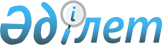 О внесении изменений в некоторые приказы Министра финансов Республики КазахстанПриказ Первого заместителя Премьер-Министра Республики Казахстан – Министра финансов Республики Казахстан от 28 февраля 2020 года № 205. Зарегистрирован в Министерстве юстиции Республики Казахстан 28 февраля 2020 года № 20080.
      Настоящий приказ вводится в действие с 1 марта 2020 года.
      ПРИКАЗЫВАЮ:
      1. Утвердить прилагаемый перечень некоторых приказов Министра финансов Республики Казахстан, в которые вносятся изменения. 
      2. Департаменту законодательства государственных закупок и закупок квазигосударственного сектора Министерства финансов Республики Казахстан в установленном законодательством порядке обеспечить:
      1) государственную регистрацию настоящего приказа в Министерстве юстиции Республики Казахстан;
      2) размещение настоящего приказа на интернет-ресурсе Министерства финансов Республики Казахстан; 
      3) в течение десяти рабочих дней после государственной регистрации настоящего приказа в Министерстве юстиции Республики Казахстан представление в Департамент юридической службы Министерства финансов Республики Казахстан сведений об исполнении мероприятий, предусмотренных подпунктами 1) и 2) настоящего пункта. 
      3. Настоящий приказ подлежит официальному опубликованию и вводится в действие с 1 марта 2020 года. Перечень некоторых приказов Министра финансов Республики Казахстан, в которые вносятся изменения
      1. Внести в приказ Министра финансов Республики Казахстан от 11 декабря 2015 года № 648 "Об утверждении Правил осуществления государственных закупок" (зарегистрирован в Реестре государственной регистрации нормативных правовых актов Республики Казахстан под № 12590, опубликован 31 декабря 2015 года в информационно-правовой системе "Әділет") следующие изменения:
      в Правилах осуществления государственных закупок (далее – Правила), утвержденных указанным приказом:
      пункт 45-1 изложить в следующей редакции:
      "45-1. Обеспечение заявки на участие в государственных закупках способ запроса ценовых предложений вносится в размере одного процента от суммы, выделенной для приобретения товаров, работ, услуг.
      В случае участия в государственных закупках способом запроса ценовых предложений по нескольким лотам потенциальный поставщик представляет обеспечение заявки на каждый лот отдельно.
      Соответствие обеспечения заявки на участие в государственных закупках способом запроса ценовых предложений определяется веб-порталом автоматически при подаче потенциальным поставщиком заявки на участие в государственных закупках способом запроса ценовых предложений.";
      пункт 113 изложить в следующей редакции:
      "113. Обеспечение заявки на участие в конкурсе вносится в размере одного процента от суммы, выделенной для приобретения товаров, работ, услуг.
      В случае участия в конкурсе по нескольким лотам потенциальный поставщик вправе представить обеспечение заявки на участие в конкурсе на каждый лот отдельно.
      Соответствие обеспечения заявки на участие в конкурсе определяется веб-порталом автоматически при подаче потенциальным поставщиком заявки на участие в конкурсе."; 
      пункт 144 исключить;
      пункты 147, 148 и 149 исключить;
      пункт 311 изложить в следующей редакции:
      "311. Обеспечение заявки на участие в аукционе вносится в размере одного процента от суммы, выделенной для приобретения товаров способом аукциона.
      Соответствие обеспечения заявки на участие в аукционе определяется веб-порталом автоматически при подаче потенциальным поставщиком заявки на участие в аукционе.";
      пункт 339 исключить;
      пункты 342 и 343 исключить;
      пункт 367 изложить в следующей редакции:
      "367. В случае признания повторных государственных закупок способом конкурса (аукциона) несостоявшимися по причине отсутствия представленных заявок на участие в данном конкурсе (аукционе), организатор в течение десяти календарных дней со дня принятия решения об осуществлении государственных закупок способом из одного источника направляет посредством веб-портала приглашение потенциальному поставщику, определенному заказчиком, по правилам пунктов 378-1, 378-2 и 378-3 настоящих Правил.";
      пункт 445 изложить в следующей редакции:
      "445. Квалификационное требование в виде финансовой устойчивости потенциального поставщика предъявляется к потенциальным поставщикам, участвующим в государственных закупках способом конкурса с предварительным квалификационным отбором по всем видам работ, стоимость которых превышает двадцатитысячекратный размер месячного расчетного показателя, установленного на соответствующий финансовый год законом о республиканском бюджете.";
      пункт 447 изложить в следующей редакции:
      "447. Потенциальный поставщик, участвующий в государственных закупках способом конкурса с предварительным квалификационным отбором по всем видам работ, стоимость которых превышает двадцатитысячекратный размер месячного расчетного показателя, установленного на соответствующий финансовый год законом о республиканском бюджете признается финансово устойчивым, если он соответствует в совокупности следующим условиям:
      1) доходы потенциального поставщика в течение трех лет, предшествующих предыдущему году согласно данным информационных систем органов государственных доходов составляют не менее одной второй части суммы, выделенной для осуществления государственной закупки, но не более четырестатысячекратного размера месячного расчетного показателя, установленного на соответствующий финансовый год;
      2) показатель уплаченных налогов в течение трех лет, предшествующих предыдущему году согласно данным информационных систем органов государственных доходов, составляет не менее трех процентов от доходов потенциального поставщика. 
      Для целей настоящих Правил расчет показателя уплаченных налогов определяется согласно данным информационных систем органов государственных доходов по следующей формуле:
      ПУН = УН / СД х 100%,
      где: 
      ПУН – показатель уплаченных налогов;
      УН – сумма уплаченных налогов за рассчитываемый трехлетний период;
      СД – сумма дохода потенциального поставщика за рассчитываемый трехлетний период;
      3) средняя стоимость основных средств потенциального поставщика в течение трех лет, предшествующих предыдущему году согласно данным информационных систем органов государственных доходов составляет не менее одной пятнадцатой части суммы, выделенной для осуществления государственной закупки, но не более четырестатысячекратного размера месячного расчетного показателя, установленного на соответствующий финансовый год;
      4) фонд оплаты труда работников потенциального поставщика в течение трех лет, предшествующих предыдущему году согласно данным информационных систем органов государственных доходов составляют не менее одной пятнадцатой части суммы, выделенной для осуществления государственной закупки, но не более четырестатысячекратного размера месячного расчетного показателя, установленного на соответствующий финансовый год.";
      в приложении 4 к Правилам:
      пункт 55 изложить в следующей редакции:
      "55. Веб-порталом производятся автоматическая оценка и сопоставление конкурсных ценовых предложений участников конкурса:
      рассчитывается демпинговая цена, определяемая в соответствии с Правилами;
      сопоставляются условные цены участников конкурса, определяется победитель конкурса на основе наименьшей условной цены, также потенциальный поставщик, занявший второе место на основе цены, следующей после наименьшей условной цены;
      при равенстве условных цен конкурсных ценовых предложений победителем признается участник конкурса, имеющий больший показатель уплаченных налогов, определяемый веб-порталом автоматически согласно данным информационных систем органов государственных доходов;
      при равенстве показателей уплаченных налогов победителем признается участник конкурса, заявка на участие, которого, поступила ранее заявок на участие в конкурсе других потенциальных поставщиков.";
      приложение 4-1 к Правилам, Условия включения в Перечень квалифицированных потенциальных поставщиков изложить в новой редакции согласно приложению 1 к перечню некоторых приказов Министра финансов Республики Казахстан (далее - Перечень);
      подпункт 5) пункт 5.1. приложения 19 к Правилам изложить в следующей редакции:
      "5) В случае, если Товар казахстанского происхождения, то предоставляется оригинал или копия установленного образца, либо заверенная уполномоченной организацией копия Сертификата о происхождении товара "СТ-KZ" выданного в установленном порядке в соответствии с Правилами по определению страны происхождения товара, выдаче сертификата о происхождении товара и отмене его действия, утвержденными приказом исполняющего обязанности Министра по инвестициям и развитию Республики Казахстан от 24 февраля 2015 года № 155 (зарегистрирован в Реестре государственной регистрации нормативных правовых актов под № 10947) (далее - Правила по определению страны происхождения товара, выдаче сертификата о происхождении товара и отмене его действия).
      При этом, в случае если объем поставляемых товаров казахстанского происхождения составляет две и более единиц, то предоставляется оригинал или копия установленного образца, либо заверенная уполномоченной организацией копия Сертификата о происхождении товара "СТ-KZ", выданного в соответствии с Правилами по определению страны происхождения товара, выдаче сертификата о происхождении товара и отмене его действия, на поставляемый объем (за исключением сертификата, выданного на образец) или на продукцию серийного производства.
      Если Товар иностранного происхождения, то предоставляется оригинал или нотариально заверенная копия соответствующего Сертификата о происхождении Товара, выданного соответствующим органом страны происхождения в установленном порядке.".
      2. Внести в приказ Первого заместителя Премьер-Министра Республики Казахстан – Министра финансов Республики Казахстан от 31 мая 2019 года № 521 "Об утверждении перечня товаров, работ, услуг, по которым государственные закупки осуществляются способом конкурса с предварительным квалификационным отбором" (зарегистрирован в Реестре государственной регистрации нормативных правовых актов Республики Казахстан под № 18768, опубликован 15 июня 2019 года в Эталонном контрольном банке нормативно правовых актов Республики Казахстан) следующее изменение:
      Перечень товаров, работ, услуг, по которым государственные закупки осуществляются способом конкурса с предварительным квалификационным отбором изложить в новой редакции согласно приложению 2 к настоящему перечню.
      3. Внести в приказ Первого заместителя Премьер-Министра Республики Казахстан – Министра финансов Республики Казахстан от 29 июля 2019 года № 798 "Об утверждении перечня товаров, работ, услуг, по которым способ осуществления государственных закупок определяется уполномоченным органом" (зарегистрирован в Реестре государственной регистрации нормативных правовых актов Республики Казахстан под № 19121, опубликован 6 августа 2019 года в Эталонном контрольном банке нормативно правовых актов Республики Казахстан) следующее изменение:
      Перечень товаров, работ, услуг, по которым способ осуществления государственных закупок определяется уполномоченным органом изложить в новой редакции согласно приложению 3 к настоящему перечню. Условия включения в Перечень квалифицированных потенциальных поставщиков Перечень товаров, работ, услуг, по которым государственные закупки осуществляются способом конкурса с предварительным квалификационным отбором
      Примечание:
      1. Проведение государственных закупок по перечню товаров, работ, услуг, по которым государственные закупки осуществляются способом конкурса с предварительным квалификационным отбором в соответствии с пунктом 1 статьи 31 Закона Республики Казахстан от 4 декабря 2015 года "О государственных закупках" (далее – Закон), не распространяется на государственные закупки товаров, работ, услуг, осуществляемых в случаях, предусмотренных пунктом 3 статьи 39 Закона.
      2. В случае признания государственных закупок способом конкурса с предварительным квалификационным отбором по пунктам 2 – 8 настоящего перечня несостоявшимися, заказчики вправе осуществить такие государственные закупки иными способами, определенными статьей 13 Закона. Перечень товаров, работ, услуг, по которым способ осуществления государственных закупок определяется уполномоченным органом
      Примечание:
      1. Проведение государственных закупок по перечню товаров, работ, услуг, по которым государственные закупки осуществляются способом конкурса с предварительным квалификационным отбором в соответствии с пунктом 1 статьи 31 Закона Республики Казахстан от 4 декабря 2015 года "О государственных закупках" (далее – Закон), не распространяется на государственные закупки товаров, работ, услуг, осуществляемых в случаях, предусмотренных пунктом 3 статьи 39 Закона.
      2. В случае признания государственных закупок способом конкурса с предварительным квалификационным отбором по пунктам 2 – 8 настоящего перечня несостоявшимися, заказчики вправе осуществить такие государственные закупки иными способами, определенными статьей 13 Закона. 
					© 2012. РГП на ПХВ «Институт законодательства и правовой информации Республики Казахстан» Министерства юстиции Республики Казахстан
				
      Первый Заместитель
Премьер-Министра
Республики Казахстан-Министр финансов 

А. Смаилов
Утвержден приказом
Первого заместителя
Премьер-Министра
Республики Казахстан –
Министра финансов
Республики Казахстан
от 28 февраля 2020 года № 205Приложение 1
к перечню некоторых приказов
Министра финансов
Республики Казахстан, 
в которые вносятся изменения Приложение 4-1 
к Правилам осуществления
государственных закупок
№
Наименование товаров, работ, услуг
Условия включения в Перечень
Примечание
1
Работы, стоимость которых превышает двадцатитысячекратный размер месячного расчетного показателя, установленного на соответствующий финансовый год законом о республиканском бюджете
Являться финансово устойчивым
Соответствие потенциального поставщика предъявляемому требованию определяется веб-порталом автоматически в порядке, определенном настоящими Правилами
2
Мебельная продукция
Наличие Индустриального сертификата, выданного Национальной палатой предпринимателей Республики Казахстан "Атамекен" производителю товаров мебельной промышленности
Соответствие потенциального поставщика предъявляемому требованию определяется веб-порталом автоматически на основе данных Национальной палатой предпринимателей Республики Казахстан "Атамекен"
3
Товары легкой промышленности
Наличие Индустриального сертификата, выданного Национальной палатой предпринимателей Республики Казахстан "Атамекен" производителю товаров легкой промышленности
Соответствие потенциального поставщика предъявляемому требованию определяется веб-порталом автоматически на основе данных Национальной палатой предпринимателей Республики Казахстан "Атамекен"
4
Товары, относящиеся к категориям (согласно классификатору объектов информатизации) программного обеспечения и продукции электронной промышленности, включенным в реестр доверенного программного обеспечения и продукции электронной промышленности
Нахождение товара потенциального поставщика в реестре доверенного программного обеспечения и продукции электронной промышленности, формируемого уполномоченным органом в сфере обеспечения информационной безопасности
Соответствие потенциального поставщика предъявляемому требованию определяется веб-порталом автоматически на основе данных уполномоченного органа в сфере обеспечения информационной безопасности, формирующего реестр доверенного программного обеспечения и продукции электронной промышленности
5
Услуги по созданию и развитию объектов информатизации
Наличие соответствующего Индустриального сертификата, выданного Национальной палатой предпринимателей Республики Казахстан "Атамекен"
Соответствие потенциального поставщика предъявляемому требованию определяется веб-порталом автоматически на основе данных Национальной палатой предпринимателей Республики Казахстан "Атамекен"
6
Автомобили легковые и прочие моторные транспортные средства, предназначенные главным образом для перевозки людей (кроме моторных транспортных средств товарной позиции 8702), включая грузопассажирские автомобили-фургоны и гоночные автомобили
Наличие соответствующего Индустриального сертификата, выданного Национальной палатой предпринимателей Республики Казахстан "Атамекен"
Соответствие потенциального поставщика предъявляемому требованию определяется веб-порталом автоматически на основе данных Национальной палатой предпринимателей Республики Казахстан "Атамекен"
7
Трансформаторы электрические, статические электрические преобразователи, выпрямители, катушки индуктивности и дроссели
Наличие соответствующего Индустриального сертификата, выданного Национальной палатой предпринимателей Республики Казахстан "Атамекен"
Соответствие потенциального поставщика предъявляемому требованию определяется веб-порталом автоматически на основе данных Национальной палатой предпринимателей Республики Казахстан "Атамекен"
8
Провода изолированные (включая эмалированные или анодированные), кабели (включая коаксиальные кабели) и другие изолированные электрические проводники с соединительными приспособлениями или без них; кабели волоконно-оптические, составленные из волокон с индивидуальными оболочками, независимо от того, находятся они или нет в сборе с электропроводниками или соединительными приспособлениями
Наличие соответствующего Индустриального сертификата, выданного Национальной палатой предпринимателей Республики Казахстан "Атамекен"
Соответствие потенциального поставщика предъявляемому требованию определяется веб-порталом автоматически на основе данных Национальной палатой предпринимателей Республики Казахстан "Атамекен"Приложение 2
к перечню некоторых приказов
Министра финансов
Республики Казахстан,
в которые вносятся измененияУтвержден приказом
Первого заместителя
Премьер-Министра
Республики Казахстан –
Министра финансов
Республики Казахстан
от 31 мая 2019 года № 521
№
Наименование
1.
Работы, стоимость которых превышает двадцатитысячекратный размер месячного расчетного показателя, установленного на соответствующий финансовый год законом о республиканском бюджете
2.
Мебельная продукция
3.
Товары легкой промышленности
4.
Товары, относящиеся к категориям (согласно классификатору объектов информатизации) программного обеспечения и продукции электронной промышленности, включенные в реестр доверенного программного обеспечения и продукции электронной промышленности
5.
Услуги по созданию и развитию объектов информатизации 
6.
Автомобили легковые и прочие моторные транспортные средства, предназначенные главным образом для перевозки людей (кроме моторных транспортных средств товарной позиции 8702), включая грузопассажирские автомобили-фургоны и гоночные автомобили
7.
Трансформаторы электрические, статические электрические преобразователи, выпрямители, катушки индуктивности и дроссели
8.
Провода изолированные (включая эмалированные или анодированные), кабели (включая коаксиальные кабели) и другие изолированные электрические проводники с соединительными приспособлениями или без них; кабели волоконно-оптические, составленные из волокон с индивидуальными оболочками, независимо от того, находятся они или нет в сборе с электропроводниками или соединительными приспособлениямиПриложение 3 к перечню
некоторых приказов
Министра финансов
Республики Казахстан,
в которые вносятся измененияУтвержден  приказом
Первого заместителя
Премьер-Министра
Республики Казахстан –
Министра финансов
Республики Казахстан
от 29 июля 2019 года № 798
№
Наименование товаров, работ, услуг
Способ осуществления государственных закупок
1.
Работы, стоимость которых превышает двадцатитысячекратный размер месячного расчетного показателя, установленного на соответствующий финансовый год законом о республиканском бюджете
Конкурс с предварительным квалификационным отбором
2.
Мебельная продукция
Конкурс с предварительным квалификационным отбором
3.
Товары легкой промышленности
Конкурс с предварительным квалификационным отбором
4.
Товары, относящиеся к категориям (согласно классификатору объектов информатизации) программного обеспечения и продукции электронной промышленности, включенные в реестр доверенного программного обеспечения и продукции электронной промышленности
Конкурс с предварительным квалификационным отбором
5.
Услуги по созданию и развитию объектов информатизации 
Конкурс с предварительным квалификационным отбором
6.
Автомобили легковые и прочие моторные транспортные средства, предназначенные главным образом для перевозки людей (кроме моторных транспортных средств товарной позиции 8702), включая грузопассажирские автомобили-фургоны и гоночные автомобили
Конкурс с предварительным квалификационным отбором
7.
Трансформаторы электрические, статические электрические преобразователи, выпрямители, катушки индуктивности и дроссели
Конкурс с предварительным квалификационным отбором
8.
Провода изолированные (включая эмалированные или анодированные), кабели (включая коаксиальные кабели) и другие изолированные электрические проводники с соединительными приспособлениями или без них; кабели волоконно-оптические, составленные из волокон с индивидуальными оболочками, независимо от того, находятся они или нет в сборе с электропроводниками или соединительными приспособлениями
Конкурс с предварительным квалификационным отбором